НОД "Противоречия в предметах"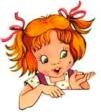 Цель: систематизировать навыки классификации предметов по внешним признакам, а также знания о свойствах предметов.Оборудование: мешочек, игрушки небольшого размера, две коробки, мячик, дудочка (свисток).1.       Классификация игрушек по различным признакам.Игрушка (герой – Эдейко) приходит на занятие с большим мешком. Она очень любит играть и принесла с собой разные предметы (7-8 штук), которые выкладываются на стол (можно предложить детям хором их называть). Игрушка немного играет, а потом собирается уходить — «наигралась».В.: Ты куда идешь? Нужно же вначале игрушки сложить. Вот тебе две коробочки, собери игрушки.Игрушка не просто собирает, а раскладывает предметы в две коробки по разным признакам.И.: В эту коробочку положу все большие игрушки, а в эту -маленькие... Нет, лучше в эту положу все красные, а сюда — все зеленые... Нет, в одну коробку вес деревянные, а в другую - все мягкие... и т.д. (Затем Игрушка начинает «ошибаться», проводя неправильные классификации.)И.: В эту коробку положу все зеленые, а в эту — все деревянные; нет лучше сюда — мягкие, а сюда — большие...В.: Что-то ты совсем запуталась! Игрушки можно разделять или по цвету — на красные, зеленые, синие, или по размеру — большие и маленькие, или по материалу -- пластмассовые, деревянные или бумажные... А разделять их на зеленые и деревянные неправильно, иначе куда ты положишь вот этот деревянный грузовик зеленого цвета?И.: Я уже устала...В.: Ну тогда иди отдохни, а потом продолжишь, хорошо?2.         Подвижная игра «Разбежались!».Дети в произвольном порядке стоят на ковре. Воспитатель стоит перед ними, называет какой-либо признак и показывает руками, в какие стороны должны разбегаться дети, например: мальчики — направо, девочки — налево; у кого есть красный цвет в одежде — к двери, у кого нет - к окну и т. п.Желательно называть признаки, которые четко позволяют детям разделиться на две группы. Например, у кого одежда с карманами — без карманов; длинные — короткие рукава; кто обут в сандалики — кто не в сандаликах; кто летал на самолете — кто не летал, кого в детский сад привел папа — кого не папа и др.Не рекомендуется называть ситуации, требующие сравнений (высокие — направо, низкие — налево), которые предполагают вариативность ответа («Кто любит конфеты, кто нет?» - а если шоколадные любит, а леденцы нет?), делят детей на число групп больше двух («Любит собак - любит кошек» - а если любит других животных?).Игрушка тоже принимает участие в игре и выполняет соответствующие команды. Игра может проводиться в быстром темпе на выбывание.3. Обсуждение противоречий в предметах.Пока дети играли, кто-то убрал со стола почти все игрушки, осталось только две: мячик и свисток (дудочка).И.: Осталось только две игрушки, я их быстро уберу: в эту коробочку положу хорошую игрушку, а в эту - плохую.В.: А мячик какой? Что в нем хорошего?И.: Можно в игры разные играть.В.: А что плохого?В.: А свисток хороший или плохой? Чем он хороший?В.: А что в нем плохого?И.: Что же мне делать, куда их положить? И в мячике есть и хорошее и плохое, и в свистке тоже...В.: А ты их можешь пока не убирать, а пойти поиграть с ними, только не забывай, что когда играешь с мячиком, то нужно ..., а когда со свистком — будь внимательной, чтобы ... (Дети дополняют советы воспитателя.)Желательно после занятия организовать игры с мячиком и свистком (дудочкой).НОД "Противоречия в предметах" (продолжение)Цели: систематизировать знания детей о профессиях; научить выделять противоположные признаки объектов; развивать внимание, эмпатию.Оборудование: мяч, конфета, нож, будильник.1.       Беседа о профессиях.Приходит Игрушка (герой – Эдейко) и спрашивает детей:-           Вы пришли в детский сад, а ваши родители пошли на
работу. А чем они на работе занимаются, что делают?Воспитатель выслушивает ответы детей (в виде игры с мячом), затем задает вопросы о профессиях на расширение кругозора («Кто лечит людей?», «Чем занимается шофер?» и др.)2.         Игра «Дрессировщики».Вопросы для вступительной беседы: Вы любите ходить в цирк? А что в цирке хорошего и плохого? Какие цирковые профессии вы знаете?Давайте поиграем в дрессировщика. Вы будете понарошку зверятами, которым я буду давать разные команды. Но вы еще зверята маленькие, не очень послушные, поэтому выполняете только те команды, которые произносятся вместе со словом «пожалуйста...». Если этого слова нет, то команды вы не выполняете, а делаете, что хотите.Зверята, подпрыгните, пожалуйста!Воспитатель произносит команды в произвольном порядке и темпе.3.         Дидактическая игра «Магазин».В.: Пока мы с вами играли в цирк, наша Игрушка решила поиграть в «Магазин».И.: Только это магазин будет не простой, а сказочный. И покупателями в нем будут сказочные герои, а я буду продавцом.В.: Наши ребята будут тебе помогать, согласна?И.: Согласна, только в своем магазине я хочу продавать товары и только хорошим сказочным героям, а плохим — не хочу.В.: Давай попробуем, посмотрим, что получится.Сюжет игры основан на том, что один и тот же предмет («товар») вначале предлагается «плохому» герою с указанием отрицательных сторон предмета, а затем положительному герою рассказывается о положительных сторонах. Игра наглядно демонстрирует вывод, что в каждом предмете есть и хорошее и плохое.Вариант игры.В магазин входит Бармалей: - Я хочу купить краски.И.: Зачем тебе краски, они плохие! Ты ими испачкаться можешь!Б.: Не буду покупать.Затем входит Золушка.И.: Золушка, купи краски! Смотри, какие они хорошие, разноцветные, яркие. Ты ими любую картину нарисовать сможешь!3.: Хорошо, покупаю.В процессе игры «продаются» конфеты, ножик, будильник, причем воспитатель обеспечивает организационную сторону игры, а аргументы «за» и «против» покупки высказывают дети.В конце занятия «звенит» будильник. Игрушка вспоминает, что ей пора уходить.4. Подведение итогов.НОД "Противоречия в ситуациях" Цели: обучать выделению противоречий в различных жизненных ситуациях; ориентировать детей на здоровый образ жизни. Оборудование: бинт, шарф.1.       Противоречия в болезни.Приходит Игрушка с завязанным горлом — «заболела». Дети начинают ей сочувствовать («болеть плохо»), а Игрушка начинает доказывать, что хорошего есть в болезни («все любят, жалеют», «можно телевизор весь день смотреть», «мама всегда рядом» и др.).Воспитатель предлагает назвать, что же плохого в болезни.В результате анализа выясняется, что, хотя в болезни есть и хорошее и плохое, лучше все-таки не болеть.2.         Игра «Простуда».Сюжет игры аналогичен сюжету игры «Кошки-мышки», но с той лишь разницей, что вместо роли кошки вводится роль «простуды» (ребенок, обвязанный шарфом), которая гоняется за детьми (хочет, чтобы они заболели).В конце игры желательно обсудить, что нужно делать, чтобы настоящая простуда никогда тебя не «догнала» (чтобы не заболеть).3.         Анализ ситуаций.У здорового человека жизнь более разнообразная и интересная, чем у больного. Игрушка называет различные ситуации («смотреть телевизор», «купаться», «играть на улице», «рисовать» и др.), а дети анализируют, что хорошего и что плохого в них. В конце делается вывод, что в каждой ситуации есть что-то хорошее и что-то плохое.4.         Подведение итогов.НОД "Противоречия в размерах" Цели: активизировать мышление путем разрешения проблемной ситуации; формировать понимание относительности размера; систематизировать знания детей о размерах животных.Оборудование: кубики разного цвета и размера, карточки с изображением животных.1. Анализ проблемной ситуации.Приходит Игрушка и рассказывает:- Вчера меня пригласили в гости. Сказали, что нужно прийти в маленький красный домик. Я пришла на улицу (выставляет разноцветные кубики), зашла в один красный домик -не тот, в другой — не тот... Так я в гости и не попала...В.: Ребята, давайте поможем найти Игрушке нужный дом. Ваши предложения?В.: А в этот ты заходила (показывает на большой красный кубик)!И.: Так ведь это большой дом, а мне сказали, надо в маленький...В.: А кто тебя приглашал?И.: Слоненок...В.: Так ведь это для тебя этот домик большой, а для слоненка он — маленький.И.: Ой, точно!В.: А этот красный домик (показывает) тебе кажется маленьким, а для муравья, который там живет, он очень большой.И.: Значит, что одно и то же может быть и большим и маленьким?В.: Конечно, смотря для кого.И.: Как интересно! А сама я какая — большая или маленькая?В.: И большая и маленькая. Ребята, для кого наша Игрушка большая?И.: А для кого маленькая?И.: А сами вы какие — большие или маленькие?2.         Игра «Большие — маленькие».Дети идут по кругу. По команде «Большие!» поднимают руки вверх и идут на носочках, по команде «Маленькие!» приседают и идут на корточках.Воспитатель называет команды в произвольном порядке и темпе. Можно указывать размер по сравнению с другими объектами («для цыпленка», «для динозавра» и др.).3.         Упражнение «Расставь по порядку».Воспитатель показывает детям 5-6 карточек с изображением разных животных (например, мышка, кошка, собака, конь, слон), их нужно расставить по росту, начиная с самого маленького.После этого начинается обсуждение каждой карточки. Например: Кошка - большая или маленькая? Для кого большая? Для кого маленькая?При анализе ситуаций «Для кого мышка большая?», «Для кого слон маленький?» дети используют знания из личного опыта.4.         Подведение итогов.НОД "Противоречия в количестве"Цели: активизировать мышление путем разрешения проблемной ситуации; формировать понимание относительности количества.Оборудование: конфета.1. Анализ проблемной ситуации.Приходит Игрушка с конфетой.И.: Вот конфету принесла, хочу ребят угостить.В.: Но ведь у тебя только одна конфета, а у нас ребят, посмотри, как много!И.: Разве это много? Вот в цирке действительно детей много, а у вас мало!В.: Нет, мало — это когда дома один или два, а у нас их двадцать — это много!И.: Ребята, а как вы сами думаете: вас много или мало?В процессе обсуждения дети формулируют вывод: «и много и мало» в зависимости от ситуации: по сравнению с количеством детей в одних ситуациях (указываются) детей в группе много, по сравнению с другими (указываются) —мало.В.: И конфеты нам одной на всех, конечно, мало!И.: А может ли быть такое, что этой конфеты для кого-то будет много?В.: Конечно, может! Ребята, поможем Игрушке. Для кого одна конфета — это много?И.: А один арбуз — это много или мало?В.: И много и мало. Смотря для кого. Выручайте снова, ребята!И.: А целая бочка воды?Д.: И много и мало. Для ... много, а для ... мало.2. Игра «Много — мало».Дети сидят на ковре. Воспитатель называет различные ситуации, дети должны соответственно реагировать. Если «много», руки разводят широко в стороны, «мало» — ладони сближают, «достаточно» -- рука на руку.Вначале желательно отработать сами жесты.Примеры ситуаций (нужно обязательно указывать условия): одно ведро воды для муравья? одно ведро воды для слона? одно солнце в небе? один самолет в небе? одна мама у ребенка? один ребенок у мамы? один дом для всех людей? одна нога у человека? одна ножка у гриба? одна змея в квартире? одна змея в лесу? и др.3. Противоречия в количестве.И.: Одна конфета для всех детей — это мало, потому что на всех не хватит. Если будет конфет много, хватит всем. Выходит, когда чего-то мало — это плохо, а когда много, то хорошо...В.: Интересный вывод... А еще другие примеры такие есть?И.: А еще игрушки, подарки, сладости...В.: Но если ты съешь очень много сладостей, то ведь можно и заболеть... Получается так: мало — плохо, много — хорошо, а если очень много, то опять плохо...И.: А бывает ли наоборот: если чего-то мало, то это хорошо и лучше, чем если бы было много?В.: Конечно, бывает! Вот если ты упала, как лучше: когда мало, слегка ударишься, или много, сильно?И.: Конечно, если мало — лучше!В.: А если тебе что-нибудь невкусное дают, что лучше: много или мало?И.: Мало, мало! А если совсем не дают — еще лучше!В.: Ребята, а вы знаете примеры, когда чего-то мало—и это хорошо?И.: А я, кажется, поняла: если что-то нам нравится, приятно, то, когда его мало, — это плохо, а когда много — хорошо. А если что-то неприятное, плохое, то хорошо, когда его поменьше.В.: Умница, все правильно. А чтобы и ребята это хорошо поняли, сейчас я буду называть разные ситуации, а вы должны будете сказать, если этого будет мало, — это хорошо или плохо?Примеры ситуаций: хвалят, ругают, дают мороз/сенов, дают горькое лекарство, ведут в цирк, ведут в гости, оставляют дома одного и др.Примечание: желательно обратить внимание детей на то, что могут быть разные реакции на одну и ту же ситуацию.4. Подведение итогов.НОД "Противоположные признаки"Цели: систематизировать знания детей о сезонных изменениях в природе; активизировать использование антонимов в речи; активизировать мышление детей; обучать навыкам групповой работы в режиме «мозгового штурма».Оборудование: пакет от подарка.1. Противоречия в зиме.Игрушка приходит на занятие с пустым большим пакетом от подарка.И.: Как я люблю зиму! Ведь зимой мой самый любимый праздник — Новый год. И елку надо украшать, и Дед Мороз подарки дарит! Вот этот пакет я сохранила на память с прошлого праздника и жду — не дождусь нового! А еще можно на санках и лыжах кататься, и в снежки играть, и крепость строить! Зима — мое самое любимое время года, она такая хорошая...В.: И не только ты любишь зиму. Думаю, нашим ребятам она тоже нравится. За что вы любите зиму?В.: Согласна с вами, что Новый год и подарки — это хорошо. Но ведь зимой можно замерзнуть или поскользнуться на льду, а это плохо.И.: Значит, выходит, что и в зиме тоже есть и хорошее и плохое?И.: Это вы уже знаете, а вот вы сможете ответить, чем зима отличается от лета?В.: А давай, Игрушка, поиграй ты с нашими детьми: ты будешь говорить, что бывает летом, а ребята - что бывает зимой.И.: Хорошо. Я начинаю. Летом жарко, а зимой — ...Д.: Холодно.И.: Летом на деревьях листья, а зимой — ...Д.: Листьев нет (или: Лежит снег).Воспитатель подбирает вопросы так, чтобы дети при ответе могли использовать антонимы:Летом день длинный, а зимой — ...?Зимой солнце низко, а летом — ...?Летом гуляют на улице много, а зимой — ...?Зимой рябина сладкая, а летом — ...?Зимой птицам голодно, а летом — ...?Зимой земля покрыта снегом, а летом — ...? и др.(Можно предложить детям самостоятельно придумать аналогичные вопросы.)2. Игра на внимание.В.: А сейчас давайте поиграем в игру «Зима-лето». (Дети стоят на ковре.) По команде «Зима!» вы должны сесть на корточки и хлопать себя — «греться», по команде «Лето!» вы встаете и бегаете.Воспитатель называет не только слова «зима» и «лето», но характерные признаки времен года (снег, гроза, холодно, лужи, на которые дети должны соответственно реагировать.3.         Проблемная ситуация.И.: Моя бабушка живет далеко на юге и никогда не видела снега. А дедушка живет на Крайнем Севере, там снег никогда не тает. Что бы мне придумать, чтобы бабушка смогла потрогать снег, а дедушка  - траву и деревья (только переезжать никуда они не хотят)?..Обсуждение проводится в режиме «мозгового штурма»: сначала высказываются различные варианты (без критики), которые затем анализируются и из них выбираются наиболее удачные.И.: Спасибо большое! Вы мне очень помогли! Я сейчас же напишу письмо и расскажу все, что вы придумали! Представляю, как обрадуются дедушка и бабушка. Это будет для них мой новогодний подарок! А вы придумали подарки для своих близких к Новому году? Если еще нет, то я вам тоже обязательно помогу!4.         Подведение итогов.НОД "Подсистемы человека"Цели: систематизировать знания о строении человека; развивать внимание, умение сравнивать, обобщать; развивать воображение.Оборудование: бумажные части тела робота.1. «Сборка робота».Игрушка приходит на занятие и приносит различные части «тела», вырезанные из бумаги: голова, руки, туловище, ноги, шея.И.: Вот я дома нашла какие-то круги, палочки; даже не знаю, что это такое...В.: А ты давай разложи это на ковре, чтобы было удобно, и тогда посмотрим.(Игрушка выкладывает па ковре в произвольном порядке все части.)В.: Ребята, а вы тоже не знаете, что это такое?В.: Верно, это части тела. Если их правильно разложить, то может получиться робот.И.: Давайте я, я умею!Начинает раскладывать неправильно: ноги к голове, две руки с одной стороны и др. Дети советуют, как сделать правильно.И.: Вот теперь все как надо. И оказывается, что робот очень похож на человека.В.: Мне кажется, что настоящий человек отличается от робота. Как вы думаете, ребята?В.: А можно ли его «превратить» в человека?Детские ответы по возможности «воплощаются в жизнь»: части тела робота соединяются между собой, дорисовываются черты лица, волосы; рисуется одежда и т. д.2.         Игра «Руки, ноги, голова».Воспитатель называет различные части тела, нужно до них дотронуться. Кто ошибся — выбывает из игры.3.         Обсуждение «Что — для чего?».Воспитатель называет различные части тела человека и задает вопросы, зачем они нужны. Желательно вначале рассмотреть более крупные подсистемы (голова, руки, ноги и др.), затем более мелкие, когда подсистема становится рассматриваемой системой (Зачем на голове глаза, нос, рот и др. ? па руках -- пальцы, ладони, локти и др.?).В конце проводится обсуждение: что, какие части не нужны человеку, являются лишними? По желанию можно проанализировать последствия фантастических допущений: что бы произошло, если бы глаза были на затылке, уши — на коленях, пальцы -вместо носа и т. п.3 ы в о д: все, что есть у человека, ему необходимо и находится там, где нужно.4.         Подведение итогов.НОД  Подсистемы предметов: объект «чайник» Цели: систематизировать знания о посуде; обучить функциональному подходу восприятия подсистем; развивать диалектическое мышление; развивать умение прогнозировать.Оборудование: настоящий и игрушечный чайники.1.       Обсуждение «Какой чайник лучше?».Игрушка приходит на занятие вся замерзшая, хочет согреться и просит вскипятить чайник. Пока чайник греется, предлагается обсудить вопросы: Зачем вообще нужен чайник? Можно ли его заменить другим предметом (кастрюлей, чашкой и др.), почему? Чем это будет неудобно? Что хорошего, что плохого в чайнике? Из чего сделан чайник? Бывают ли стеклянные чайники, почему? Что хорошего и что плохого в стеклянном (бумажном, из ткани, деревянном, пластмассовом) чайнике?2.         Игра-эстафета «Наполни чайник».Группа делится на несколько команд. Нужно наполнить водой чайник, находящийся на расстоянии. Каждый участник команды ложкой зачерпывает воду из стаканчика и бежит, чтобы перелить ее в чайник.Побеждает команда, которая первой выполнит задание.3.         Анализ подсистем.Предлагается проанализировать все подсистемы чайника в последовательности: название подсистемы; для чего нужна; что в ней хорошего и что плохого; что произойдет, если этой подсистемы не будет; что произойдет, если таких подсистем будет несколько.Пример обсуждения.Из каких частей состоит чайник?Носик, ручка, стенки, дно...Зачем носик нужен?Чтобы из него наливать воду.Что хорошего и что плохого в носике?Хорошо, что через него вода льется струей, а плохо, что
за него можно зацепиться и опрокинуть чайник.А если не будет носика?Это плохо, потому что вода из дырки будет выливаться, неудобно будет наливать.А если несколько носиков и сразу в три чашки наливать?Когда гости пришли - - так удобнее будет, а если один дома, то через другие носики будет вода выливаться, их придется закрывать...— Для чего нужна ручка? и т. д.4. Подведение итогов.Желательно организовать в виде чаепития (чайник — «герой» занятия— посередине стола).НОД "Подсистемы предметов: объект «машина»" (буран, сани,нарты)Цели: систематизировать представления детей о транспорте; обучать системному анализу объекта; закрепить знание правил дорожного движения.Оборудование: машина-грузовик, игрушечный или бумажный светофор, игрушки или рисунки различных машин.1.       Анализ подсистем.Игрушка приезжает в группу на грузовике («чтоб быстрее добраться»).Детям предлагается ответить на вопросы:Зачем нужны машины?Что хорошего и плохого в машинах?Из каких частей состоит машина?Зачем нужна каждая из частей?Какими частями настоящая машина отличается от игрушечной?2.         Игра «Светофор».Воспитатель «превращает» детей в машины и предлагает им «поездить», при этом соответственно реагировать на сигналы светофора.Команды можно подавать голосом, а можно показывать соответствующий цвет светофора.Возможны «ловушки», когда называется один цвет, а показывается другой (дети должны реагировать на изображение).3.         Обсуждение «Какие бывают машины по назначению».Воспитатель предлагает детям назвать, какие специализированные машины они знают (пожарная, «Скорая помощь», «Молоко», «Хлеб», «Милиция» и др.).Затем обсуждается, для чего нужны специализированные машины, чем (какими частями) они отличаются от других (и для чего нужны эти отличия, почему все машины не могут быть одинаковыми?).В процессе обсуждения рекомендуется использовать рисунки разных видов машин или соответствующие игрушки.4.         Подведение итогов.НОД "Обобщающее занятие по подсистемам"Цели: систематизировать восприятие объектов как совокупности взаимосвязанных частей; познакомить с приемами сочинения загадок; развивать воображение.Оборудование: разборные игрушки.1. Обсуждение «Конструкторы».Приходит Игрушка и рассказывает:- Мне вчера подарили конструктор, такая игра интересная, много частей, и что хочешь, то и собрать можно. А у вас в группе конструкторов нет, неинтересно.В.: Почему неинтересно? У нас в группе много конструкторов, можно даже сказать, что у нас одни только конструкторы и есть!И.: Как это так?В.: Так ведь из частей состоит не только конструктор, а все остальное тоже. Вот, например, стул. Из каких частей он состоит?И.: Четыре ножки, сиденье и спинка.В.: Совершенно верно. Стул можно разобрать и получатся эти части, а можно из таких частей собрать новый стул. Вот и получается стул как конструктор: его тоже можно собирать и разбирать...И.: Ой, точно! А еще что?Воспитатель называет несколько объектов, затем раздает детям предметы или их изображения и предлагает по цепочке назвать все детали этих «конструкторов».Примеры объектов: домик, пирамидка, кукольная кроватка, игрушечный телефон, фломастер, портфель.В конце желательно проанализировать, чем эти «конструкторы» отличаются от настоящих.2.         Игра «Кто больше?».Дети делятся на две команды, воспитатель показывает какой-либо предмет. Дети поочередно называют подсистемы. Выигрывает команда, которая назовет больше подсистем.Упражнение можно организовать в виде эстафеты или игры с мячом.3.         Сочинение загадок.В.: Сейчас я загадаю загадку, а вы попробуйте определить, как она «устроена», и отгадать ее. Что это такое: два колеса, руль и педали?И.: В загадке называются только части. Это велосипед!В.: А вот еще загадка: четыре ножки и сиденье. Что это?Д.: Табуретка.В.: Верно. А можно загадать и по-другому: четыре лучика и квадратное солнышко. Это тоже загадка про табурет, но здесь использованы сравнения.И.: А попробуйте про очки придумать загадку.В.: Хорошо. Из каких частей состоят очки?И.: Так получается неинтересно, такую загадку очень легко отгадать!В.: Не торопись, Игрушка! Мы ведь еще с ребятами не назвали, на что похожи эти части.В.: А вот теперь загадка готова: два озера на ножках — что это?И.: Такая загадка гораздо лучше. Значит, чтобы придумать загадку, надо назвать, из каких частей состоит предмет, и придумать, на что они похожи!В.: Умница. Совершенно верно!Воспитатель предлагает придумать несколько аналогичных загадок (детей можно разделить на группы).4.         Подведение итогов.Игрушка на прощание высказывает мысль, что все окружающие предметы состоят из различных частей, что все вокруг является «конструкторами». Воспитатель предлагает детям над этим подумать и обсудить на следующем занятии.НОД "Метод «маленьких человечков»"Цели: познакомить с методом «маленьких человечков»; обобщить представления детей о свойствах твердых веществ; развивать воображение, умение инсценировать; развивать познавательный интерес, умение анализировать причины.Оборудование: мяч.1.       Обсуждение «Что не делится на части?».Воспитатель напоминает вывод Игрушки на предыдущем занятии (все предметы состоят из частей) и предлагает назвать, из каких частей состоит кирпич (бумага, мыло, проволока, камень и др.).Обычно дети дают ответы типа: «Кирпич состоит из маленьких кусочков кирпича», «Мыло из маленьких кусочков мыла» и т. д.Обобщая ответы детей, воспитатель указывает, что эти «маленькие частицы», из которых состоят вещества, называются «молекулы». Можно сказать, что кирпич состоит из молекул кирпича, вода — из молекул воды, бумага — из молекул бумаги и т. д.О молекулах вы подробно узнаете, когда будете учиться в школе. А пока вы маленькие, вместо слова «молекулы» мы будем говорить «маленькие человечки». Разные предметы состоят из разных человечков. Дом, стол, машина не очень похожи друг на друга, но они все твердые, значит, и «человечки» там похожи. В твердых предметах «человечки» крепко держатся за руки...2.         Игра «Назови твердое».Проводится игра с мячом. Тот, кто получил мяч, должен назвать различные твердые предметы. Кто ошибся или повторил — выходит из игры.Дети нередко путают понятия «твердое» (в смысле «крепкое») и «твердое» (в смысле «нежидкое»). Могут быть ситуации типа: «Нет, бумага не твердая, вот фанерка твердая...». При возникновении подобных ситуаций воспитатель уточняет задание: твердое — это то, что не жидкое. (Бумага — это не жидкость,она состоит из «твердых человечков», но они, наверное, не очень сильно держатся за руки, вот почему бумага легко рвется.)3.         Инсценировка «маленьких человечков».Воспитатель «превращает» детей в «маленьких человечков» и предлагает изобразить проволоку, брусок, спичку (дети становятся в линию, держась за руки).При этом анализируются свойства этих предметов: почему проволоку можно согнуть, а брусок нет; почему спичка не гнется, а ломается.Как показать резинку, почему она растягивается, что происходит, если растянутую резинку отпустить? Продолжать растягивать? (Все ответы моделируются.)4.         Подведение итогов.НОД «Твердые и жидкие человечки»Цели: активизировать мышление детей; закрепить представления детей о свойствах жидких веществ; обучать умению сравнивать и анализировать свойства объектов.Оборудование: бумажная коробочка, стакан с водой, кубики.1.       Решение проблемной ситуации.Приходит Игрушка и рассказывает:- В воскресенье я была на дне рождения у Снежной Королевы. На Севере все кругом такое красивое, сверкает, переливается... Особенно мне понравилась посуда — тонкая, прозрачная, искристая... Снежная Королева мне даже одну чашечку подарила на память. Я ее положила в коробочку, чтобы не разбить и привезла вам. Сейчас покажу...Игрушка открывает коробочку, но там ничего нет, только мокрое дно.— Ой, а где же она делась? Как она могла исчезнуть? В процессе обсуждения выясняется, что чашка у Снежной Королевы была сделана изо льда, а лед растаял.2.         Сравнение твердых и жидких веществ.Оказывается, лед волшебный, он умеет превращаться.Лед — это твердое вещество, в нем «человечки» крепко держатся за руки. Когда становится тепло, они перестают держаться за руки, и получается жидкость, вода. А чем жидкие вещества отличаются от твердых? Что можно делать с водой, а что — со льдом?Ответы детей желательно сопровождать соответствующим показом различных свойств твердых и жидких веществ: поставить рядом стаканы с водой и с кубиками льда (можно заменить обычными кубиками (они тоже твердые, но не тают)).Можно показать следующие опыты: жидкость растекается, она может впитываться, принимает форму емкости, в которой находится; а твердые вещества сохраняют свою форму в любой емкости; «жидкие человечки» легко перемещаются (если дотронуться до воды, палец станет мокрым, а если до кубиков, то палец деревянным или пластмассовым не становится); вода занимает весь стакан, без «пустот», с кубиками так не получается (а в коробку кубики можно уложить плотно, почему?); если налить воду в тряпичный мешочек, она вытечет, а кубики останутся и др.3.         Игра «Замри».Дети свободно перемещаются по группе. Когда воспитатель подает сигнал (бубном или колокольчиком), они превращаются в ледяных, т. с. должны замереть — «замерзнуть», повторный сигнал — «растаяли» и т. д.4.         Моделирование ситуации.Воспитатель предлагает детям проинсценировать ситуацию «Сосулька весной»: Что происходит, когда солнце пригревает? Что образуется па земле под сосулькой? Что происходит ночью?5.         Подведение итогов.Можно предложить ответить на вопрос: «Бывает ли так, чтобы люди по воде ходили?»НОД «Цветные человечки» Цели: активизировать мышление детей; развивать воображение, фантазию; обобщить представления о веществах в различных агрегатных состояниях; формировать экологическое мышление.Оборудование: краски, кисточка, бумага, прозрачный кружок.1. Анализ проблемной ситуации.Приходит Игрушка грустная на занятие, дети и воспитатель волнуются: что случилось?И.: Захотела я сейчас порисовать, чтобы принести вам рисунок на занятие, а у меня ничего не получилось... И акварельные краски у меня хорошие, и кисточка новая — в чем дело, не понимаю...В результате дополнительных вопросов выясняется, что при рисовании Игрушка не обмакивала в воду кисточку, а пробовала рисовать сухой.В.: «Человечки краски» твердые, но они спят. Их нужно умыть и разбудить. Когда кисточку макаем в воду, «человечки кисточки» берут за руки «человечков воды» и несут их на бумагу. А потом «человечки краски» и «человечки кисточки» вместе держатся, и, когда кисточку плотно прижимаешь при рисовании, они остаются на бумаге.И.: Я все поняла, буду теперь рисовать. (Берет кисточку не тем концом и обмакивает в краску.) Опять ничего не получается!В.: Почему ты кисточку не тем концом взяла?И.: А какая разница?В.: Этот конец острый, деревянный, с него «человечки воды» будут скатываться. А нужный конец кисточки пушистый, там много волосков — легко зацепиться «человечкам краски», и «человечки воды» не разбегутся.2. Упражнение «Волшебная дорожка».И.: Спасибо, теперь я все поняла и нарисую картину — волшебную дорожку... (Игрушка «рисует» дорожку из квадратиков разного цвета.)ЧерныйЖелтыйЗеленыйНапример:КрасныйВ.: Какая красивая разноцветная дорожка получилась! А почему ты говоришь, что она волшебная?И.: Потому что, когда по ней путешествуешь, меняешь Цвет. Смотрите: вот кружок — он вначале белый, потом стал красным, затем желтым и т. д. (Используется прозрачный кружок из полиэтилена или целлофана.)В.: А еще, наверное, этот кружок умеет превращаться в Разные предметы?И.: Конечно, если он на белой дорожке, то это одуванчик,  он белый и круглый; на красной — это вишенка или помидор; на желтой — ...В.: Подожди, дай ребятам сказать...3.         Игра «Разноцветный светофор».Правила игры: воспитатель называет любой цвет. Дети, у которых этот цвет есть в одежде, держатся за него и проходят. У кого такого цвета нет, могут присоединиться к кому-нибудь или пробежать, чтобы их не поймали.4.         Упражнение «Волшебная дорожка» (продолжение).В.: А можно, чтобы по твоей дорожке путешествовали «маленькие человечки»?И.: Конечно, можно!В.: Первыми будут «твердые человечки». Что это будет: белое и твердое?Д.: Мел, стена, зубы...Аналогичная игра проводится с другими цветами, совершают «путешествие» «жидкие и газообразные человечки».Когда обсуждается сочетание «Черные газообразные человечки, что это?» (дым), желательно проанализировать, что хорошего и что плохого в дыме; высказывается пожелание, чтобы небо было всегда чистым, голубым.5.         Подведение итогов.НОД "Функции подсистем" Цели: систематизировать представления о назначении дома и его составных частей; развивать умение анализировать, видеть взаимосвязи; формировать диалектическое мышление.Оборудование:  кубики.1.       Анализ функций внешних подсистем дома.Приходит Игрушка и приносит с собой кубики.И.: Я смотрела мультфильм «Три поросенка» и решила построить себе домик из кубиков. Вот такой. (Строит только стены «без окон, без дверей».)В.: А если дождь пойдет?И.: Ой, я же крышу забыла сделать! (Строит.)В.: Как же ты в дом заходить будешь, тоже через крышу?И.: Нет, для этого дверь нужна. (Строит.)В.: Подумай, чего еще в твоем доме не хватает?После постройки «настоящего» дома воспитатель спрашивает, зачем вообще нужны дома, из каких частей они обычно состоят и для чего нужна каждая из них.2.         Игра «Строим дом».Группа делится на две команды, на полу — кубики. Нужно построить как можно выше дом по принципу «кубик на кубик» за определенное время. Выигрывают строители, у которых дом выше.3.         Анализ функций внутренних подсистем дома.И.: Я все поняла, теперь в моем доме и крыша, и окна, и двери есть. Приходите в гости, вот мой дом. (На столе рисует квадрат — «пол».)В.: У тебя же в комнате ничего нет!И.: А зачем что-то надо? Ведь так гораздо лучше: просторно,удобно!Примерные вопросы для обсуждения:Дом, в котором есть только стены и пол и нет никакой мебели, — что в нем хорошего, что плохого?Где люди будут спать?Спать на ковре: что хорошего, что плохого?Где будут готовить еду и есть?Есть на полу: что хорошего, что плохого?Зачем нужны шкафы, стулья, лампа, телевизор и др.?Одна комната: что хорошего, что плохого?Зачем нужны кухня, коридор, спальня, ванная, туалет; почему нельзя, чтобы все находилось в одной комнате?Что должно быть в кухне (коридоре, ванной комнате и т.д.), чего нет в обычных комнатах и для чего нужны эти предметы?Воспитатель делает вывод:— Дом построить нелегко, нужно много знать. Легче дом нарисовать, но тоже нужно постараться, чтобы получился хороший, интересный рисунок. Задание домой: нарисовать дом.4. Подведение итогов.НОД "Функции подсистем" Цели: систематизировать представления о назначении дома и его составных частей; развивать умение анализировать, видеть взаимосвязи; формировать диалектическое мышление.Оборудование:  кубики.1.       Анализ функций внешних подсистем дома.Приходит Игрушка и приносит с собой кубики.И.: Я смотрела мультфильм «Три поросенка» и решила построить себе домик из кубиков. Вот такой. (Строит только стены «без окон, без дверей».)В.: А если дождь пойдет?И.: Ой, я же крышу забыла сделать! (Строит.)В.: Как же ты в дом заходить будешь, тоже через крышу?И.: Нет, для этого дверь нужна. (Строит.)В.: Подумай, чего еще в твоем доме не хватает?После постройки «настоящего» дома воспитатель спрашивает, зачем вообще нужны дома, из каких частей они обычно состоят и для чего нужна каждая из них.2.         Игра «Строим дом».Группа делится на две команды, на полу — кубики. Нужно построить как можно выше дом по принципу «кубик на кубик» за определенное время. Выигрывают строители, у которых дом выше.3.         Анализ функций внутренних подсистем дома.И.: Я все поняла, теперь в моем доме и крыша, и окна, и двери есть. Приходите в гости, вот мой дом. (На столе рисует квадрат — «пол».)В.: У тебя же в комнате ничего нет!И.: А зачем что-то надо? Ведь так гораздо лучше: просторно,удобно!Примерные вопросы для обсуждения:Дом, в котором есть только стены и пол и нет никакой мебели, — что в нем хорошего, что плохого?Где люди будут спать?Спать на ковре: что хорошего, что плохого?Где будут готовить еду и есть?Есть на полу: что хорошего, что плохого?Зачем нужны шкафы, стулья, лампа, телевизор и др.?Одна комната: что хорошего, что плохого?Зачем нужны кухня, коридор, спальня, ванная, туалет; почему нельзя, чтобы все находилось в одной комнате?Что должно быть в кухне (коридоре, ванной комнате и т.д.), чего нет в обычных комнатах и для чего нужны эти предметы?Воспитатель делает вывод:— Дом построить нелегко, нужно много знать. Легче дом нарисовать, но тоже нужно постараться, чтобы получился хороший, интересный рисунок. Задание домой: нарисовать дом.4. Подведение итогов.НОД "Обобщающее занятие по над- и подсистемам" Цели: закрепить представления о над- и подсистемах объектов; закрепить умение пользоваться моделью «системный лифт». Оборудование: «системный лифт», наборы карточек.1.       Упражнение «Назови этаж».Приходит Игрушка.И.: Мне очень понравилось кататься на лифте, давайте сегодня снова будем ездить. Только вначале повторим, на каком этаже что живет.После этого воспитатель предлагает детям поиграть в игру: называется объект, а дети (хором или «на пальцах») указывают номер этажа.Примерные объекты  для  игры:обивка, сиденье, стул;начинка, коробка, конфета;хвост, медведь, спина;колесо, спица, велосипед;буква, страница, книга.2.         Игра «Первый, второй, третий».Воспитатель называет номер этажа, и дети должны соответственно реагировать: «третий» - «руки вверх», «второй» — «руки в стороны», «первый» - «руки вниз».3.         Работа в группах.Каждая группа получает набор карточек. Их нужно разложить последовательно от надсистемы к подсистеме.Для проверки дети выходят к наборному полотну, где объясняют свою точку зрения. Например: «Карточку с птицей ставим на второй этаж. Крыло — на первый этаж, потому что часть птицы; а гнездо --на третий этаж, потому что это место, где находится птица».Желательно, чтобы дети указывали дополнительные надсистемы и подсистемы, которых нет на карточках. Например: «У птицы есть еще другие части: голова, туловище, хвост, лапки...» или «Птица еще может находиться в небе, в лесу на ветке, сидеть на крыше...».4. Подведение итогов.НОД "Прошлое" Цели: обобщить представления детей о прошлом различных объектов; развивать умение инсценировать. Оборудование: мяч.1.       Беседа «Что было раньше?».Приходит Игрушка и начинает спрашивать у детей, а кем она была раньше, откуда она взялась? (А еще раньше? А еще раньше?).И.: А про себя вы знаете, какими вы были раньше? Как вы выглядели, как разговаривали, что умели делать? Откуда вы появились?2.         Физкультминутка.Воспитатель читает стихотворение В. Берестова «Про лягушат» и предлагает его инсценировать:Раньше были мы икрою,ква-ква!А теперь мы все герои,Ать-два!Головастики мы были,Ква-ква!Дружно хвостиками били,Ать-два!А теперь мы лягушата,Ква-ква!Прыгай с берега, ребята,Ать-два!И с хвостом и без хвостаЖить на свете — красота!3.         Игра с мячом «Чем было раньше?..».Воспитатель называет различные объекты, а дети должны ответить, чем они были раньше (как появились).Примеры объектов: дом, платье, книга, птица, машина, яблоко, молоко, рисунок, хлеб, дождь и др.Рекомендуется по возможности выстраивать как можно более длинные цепочки. Например: хлеб раньше был мукой, мука — зерном, зерно — колосом, колос — зернышком и т. д.Вывод: у любого предмета или существа есть прошлое, т. е. то, что с ним было раньше.4.         Подведение итогов.НОД  "Будущее человека" Цели: систематизировать представления о единицах измерения времени; формировать умение прогнозировать; обучать последовательному анализу рассматриваемой ситуации.1. Упражнение «Что потом?».Приходит Игрушка и рассказывает:- Я очень люблю мультфильмы, сказки... Особенно мне интересно продолжение, знать, что будет потом. Я даже придумала игру, которая так и называется. Давайте поиграем. Вы утром встали — и что потом?И.: Умылись — и что потом?Аналогично формулируются вопросы ко всем действиям, совершаемым за весь день до момента «легли спать».Далее последовательно рассматриваются темы: дни недели (Сегодня вторник, а что потом? а потом?), времена года (Сейчас весна, а что потом?), возрастные изменения (Сейчас вам 4 года, вы ходите в садик, а что потом?).Можно использовать вопросы, предусматривающие ответы с антонимами (например: Сейчас вы маленькие, а потом? (большие), Сейчас вы дети, а потом? (взрослые), Сейчас вы низкие, а потом? (высокие) и т. п.).2.         Игра «Большие — маленькие».Правила игры аналогичны правилам игры «Карлики и великаны».3.         Беседа «Будущее человека».Вопросы   для   обсуждения:Сейчас вы маленькие, а потом за один день вдруг станете взрослыми, так бывает?А как бывает? Расскажите всю «цепочку» жизни человека (рождается, дошкольник, школьник, взрослый, старый, умирает).Что происходит с человеком (какой он), чем занимается в каждом возрасте? (Дети могут приводить конкретные примеры о своих родителях, старших братьях и сестрах, бабушках и дедушках.)4.         Подведение итогов.Желательно подчеркнуть, что у каждого ребенка впереди еще долгая-долгая жизнь, в которой будет много нового и интересного.НОД "Будущее предметов"Цели: развивать умение прогнозировать; формировать навык вариативного мышления; развивать воображение, умение фантазировать.Оборудование: мяч.1.       Упражнение «Что потом?».Воспитатель называет различные объекты, а дети отвечают, что с ними будет в дальнейшем.Важно подчеркнуть, что возможен не один вариант развития, а множество (цветок может съесть корова, из него могут сделать украшение или духи, подарить или поставить в вазу, он может засохнуть и др.). Упражнение желательно проводить в быстром темпе в форме игры с мячом.Примеры объектов: мука, яйцо, кирпич, бумага, апельсин, картошка, снег, дерево и др.2.         Игра «Съедобное - несъедобное».Игра проводится с воображаемым мячом. Воспитатель имитирует движение, как бросают мяч, и называет разные слова.Если это съедобное, дети «ловят» (делают такое движение), если несъедобное — не ловят (отталкивающие движения).Такая игра «понарошку» активизирует внимание детей, позволяет одновременно играть всем детям, проходит гораздо организованнее, чем при использовании реального мяча.3.         Фантазирование.Игрушка предлагает детям придумать про нее сказку.Вначале произносится первое предложение, а затем дети по цепочке развивают сюжет.Воспитатель помогает ребятам, задавая вопросы: И что было потом? Кого они потом увидели? Куда они потом пошли? Что они потом стали делать? и т. д.Желательно, чтобы в конце воспитатель полностью рассказал полученную сказку.4.         Подведение итогов.Вывод: у каждого предмета или существа есть будущее, но оно является неопределенным, поскольку мы точно не знаем, что произойдет.ЗАНЯТИЕ "Будущее предметов"Цели: развивать умение прогнозировать; формировать навык вариативного мышления; развивать воображение, умение фантазировать.Оборудование: мяч.1.       Упражнение «Что потом?».Воспитатель называет различные объекты, а дети отвечают, что с ними будет в дальнейшем.Важно подчеркнуть, что возможен не один вариант развития, а множество (цветок может съесть корова, из него могут сделать украшение или духи, подарить или поставить в вазу, он может засохнуть и др.). Упражнение желательно проводить в быстром темпе в форме игры с мячом.Примеры объектов: мука, яйцо, кирпич, бумага, апельсин, картошка, снег, дерево и др.2.         Игра «Съедобное - несъедобное».Игра проводится с воображаемым мячом. Воспитатель имитирует движение, как бросают мяч, и называет разные слова.Если это съедобное, дети «ловят» (делают такое движение), если несъедобное — не ловят (отталкивающие движения).Такая игра «понарошку» активизирует внимание детей, позволяет одновременно играть всем детям, проходит гораздо организованнее, чем при использовании реального мяча.3.         Фантазирование.Игрушка предлагает детям придумать про нее сказку.Вначале произносится первое предложение, а затем дети по цепочке развивают сюжет.Воспитатель помогает ребятам, задавая вопросы: И что было потом? Кого они потом увидели? Куда они потом пошли? Что они потом стали делать? и т. д.Желательно, чтобы в конце воспитатель полностью рассказал полученную сказку.4.         Подведение итогов.Вывод: у каждого предмета или существа есть будущее, но оно является неопределенным, поскольку мы точно не знаем, что произойдет.НОД  "Прием фантазирования «Дробление — объединение»" Цели: развивать аналитико-синтетические умения; познакомить с приемом фантазирования «дробление — объединение»; развивать воображение.Оборудование: рисунки мифологических существ.1. Беседа о Волшебнике «Дели-Соедини».И.: Шел по городу волшебник... Его никто не видел, но все видели, что он делал: стоял велосипед — он его разобрал подеталям; росло дерево — он с него сбросил все листья, а потом и ветки; приготовили пирог - он его разделил на кусочки... А в другой раз шел и делал все наоборот: кирпичи лежали — он построил дом; бревна плыли — сделал плот; цветы росли -составил букет...В.: Как вы думаете, как могут звать такого волшебника?В.: Да, действительно он умеет все разделять и соединять, поэтому его так и зовут Дели-Соедини. Сегодня на занятии мы попробуем выполнить его задания...2.         Упражнение на дробление и объединение объектов.Воспитатель показывает один какой-либо объект и спрашивает у детей: «Сколько?»В.: Вы говорите, что один, а Дели-Соедини утверждает, что много! Расческа одна, но в ней много зубчиков; книга одна, но в ней много страниц... Назовите еще предметы, которые могут быть «один, но много».В.: А еще этот волшебник — великий изобретатель. Он придумывает разные предметы, которых раньше не было. Взял и соединил стиральную машину и утюг, что получилось? Нравится ли вам это изобретение?Воспитатель называет несколько «проектов» (чашка и блюдце, веник и тряпка, карандаш и линейка, стол и лампа и др.) и предлагает обсудить, для чего нужен такой предмет, что в нем хорошего, что плохого.3.         Игра «Раздели-соедини».Воспитатель называет различные части тела и команды «Дели!» или «Соедини!». Например: «Руки — соедини!», «Ноги -раздели!», «Головы — соедини!», «Пальцы — раздели!» и др.Дети указанные части должны соединить (сблизить, объединить, иногда с кем-то в паре) или разъединить (показать изолированно, отдельно).4.         Фантазирование.В.: Дели-Соедини — это Волшебник, поэтому он очень любит сказки... Вначале он сказки делит... Попробуйте узнать, какую сказку он разделил, если известны ее «части»: дед, бабка, курочка, яйцо, мышка...Аналогично разделяются еще несколько сказок.В.: Эту сказку он начал делить, но не успел до конца. В ней есть собака, кошка, мышка... Кто еще?(Дети называют остальных персонажей сказки «Репка»; аналогично рассматривается еще несколько сказок.)В.: Потом волшебнику уже расхотелось делить и он начал соединять... И вот с какими сказочными героями он нам предлагает придумать сказку: Змей-Горыныч, Буратино, Русалка, гномики, Винни-Пух...Вначале сообща выбирается главный герой, его друзья и враги, место действия, «проблема» (что случилось с главным героем), а затем коллективно придумывается сказка.Желательно, чтобы воспитатель выполнял организующую и направляющую функцию, помогал выбрать наиболее лучший вариант из числа предложенных детьми, а не давал свой, уже готовый. Рекомендуется воспитателю делать по ходу соответствующие записи, чтобы в конце можно было прочитать детям готовую сказку (окончательный вариант).5.         Практическая работа.В.: А еще Дели-Соедини — художник. Это именно он придумал и нарисовал русалку, дракона, кентавра...(Воспитатель показывает соответствующие изображения и обсуждает с детьми, как они «сделаны», из каких состоят частей.)В.: Попробуйте и вы нарисовать необычных животных, соединив части различных других животных...6.         Подведение итогов.Упражнение «Если бы...»Предлагается придумать объект с необычными свойствами или функциями: «Если бы деревья стали усатыми...», «Если бы лужи могли петь...», «Если бы дома могли летать...», «Если бы люди перестали спать...» и др. и описать последствия такого допущения.НОД "Метод фокальных объектов (МФО)" Цели: познакомить с игрой «Да-нетка»; систематизировать представления о свойствах объектов; развивать умение переносить свойства с одного объекта на другой; развивать фантазию.Оборудование: различные игрушки.1.       Игра «Да-нетка».На столе в линию выложено семь предметов (или картинок), нужно отгадать, какой именно задумал воспитатель. (На вопросы можно отвечать только «да» или «нет».)Вначале с воспитателем играет Игрушка, чтобы показать детям правила игры. Предметы: щетка, арбуз, иголка, краски, ботинок, гвоздь, флажок.В.: Я загадала какой-то предмет. Отгадай его, только вопросы должны быть такие, чтобы на них можно было ответить «да» или «нет». Игра называется «Да-нетка».И.: Это краски?В.: Нет.И.: Это справа или слева от красок?В.: Я не могу ответить на такой вопрос. Спроси иначе.И.: Это справа от красок?В.: Нет.И.: Значит, это слева. Это арбуз?В.: Нет.И.: Это справа от арбуза?В.: Да.И.: Значит, это иголка!В.: Да. Ты смогла отгадать после пяти вопросов. Может быть, ребята смогут быстрее?И.: Сейчас посмотрим!Игра проводится 2-3 раза. Ее можно усложнить, можно предложить плоскостную «Да-нетку»: расположить на столе в произвольном порядке 9-10 предметов, с четким разграничением: вверху, внизу, справа, слева. Нужно отгадать задуманный объект.2.         Упражнение «Назови признаки».Воспитатель оставляет на столе 3-4 предмета из далеких друг от друга тематических групп. Например, гвоздь, ботинок, арбуз...Нужно назвать как можно больше признаков этих предметов. Можно организовать соревнование: к какому из предметов получится подобрать больше всего признаков (подсчитывать по ходу, можно при помощи фишек).3.         Физкультминутка «Мальчики — девочки».На слово «Мальчики!» руки нужно поставить на пояс, на слово «Девочки!» — взяться за «юбочку».Кроме слов «мальчики» и «девочки», в игре используются различные имена (в том числе и сказочных героев).При проведении физкультминутки желательно использовать «ловушки» (имена Саша, Женя; слова жадина, зазнайка, сопя) и отслеживать реакцию детей на них.4.         Использование приема МФО.В.: Мальчики очень любят играть с машинками, а девочки — с куклами. А давайте попробуем придумать такие машинки и куклы, которых еще никто никогда не видел, которых нигде никогда не было. Вначале будем придумывать куклы (потому что мальчики девочкам всегда уступают, не так ли?), а потом машинки.Воспитатель называет некоторые признаки из п. 2 и поочередно присоединяет их к объекту, предлагая детям принять участие в обсуждении: Как такое может быть? Для чего это может быть полезным? и др.Желательно присоединять только нетипичные, нехарактерные для данного объекта признаки, которые позволяют получить интересные идеи. Например: сладкая кукла, острая кукла, кукла с косточками; машинка со шнурками, круглая машинка, машинка с «ушком» и др.В конце работы желательно проговорить последовательность придумывания новой игрушки.5.         Практическая работа.Рисование самой интересной куклы, самой интересной машинки (по выбору ребенка).6.         Подведение итогов.Можно проговорить процесс усовершенствования игрушки: выбирается игрушка для преобразования, называется несколько объектов, а их отличительные признаки «примеряются» к исходной игрушке.Упражнение «Необычное в обычном»Воспитатель обращает внимание детей на любую обычную ситуацию (с деревьев падают листья, на завтрак принесли кашу, проехала машина, пробежала собака и др.) и предлагает придумать необычное (волшебное, фантастическое) объяснение данной ситуации. Например: с деревьев падают листья, потому что они уходят на работу; от этой каши станешь великаном; эта машина может ездить без шофера, она сама думает, куда поехать, и др.)НОД "Прием фантазирования «Увеличение — уменьшение»" Цепи: познакомить с приемом фантазирования «увеличение - уменьшение»; активизировать мышление путем разрешения проблемных ситуаций; воспитывать умение сопереживать; формировать коммуникативные навыки.Оборудование: мяч.1.       Знакомство с волшебником.В.: Сегодня к нам пришел еще один волшебник, он тоже невидимка, но он очень много чего умеет делать. Он умеет все превращать в большое или маленькое. Это он сделал так, чтобы появились гномики и Дюймовочка, чтобы были лилипуты и великаны. Его зовут Великан Крошка, потому что он сам тоже может быть громадным великаном ростом с...(Воспитатель предлагает детям предположить, какого роста может быть великан, и на все их предположения отвечает: «Нет, еще больше!», пока не назовут «до космоса».)Еще он может уменьшаться и становиться таким крошечным, как...Аналогично воспитатель предлагает назвать детям различные степени уменьшения (можно в форме игры с мячом), контрольный ответ — «маленькие человечки» (молекулы).2.         Решение проблемных ситуаций.И.: Я тоже хочу изменять свой рост, как этот великан!В.: Для чего тебе это нужно?И.: Так интереснее, много можно сделать и успеть.В.: Ребята, а вы бы хотели уметь изменять свой рост, как Великан Крошка? Когда бы хотели быть большого роста, когда маленького?В.: А представьте, что Волшебник взял и выполнил ваши желания, — и вы все превратились в великанов, а вот это (воспитатель показывает на столики) - крыши ваших домов. А как теперь вам попасть домой, где вы будете жить?В.: Хорошо ли быть великаном, почему?В.: Тогда Великан Крошка превращает вас в маленьких, крошечных человечков, меньше муравья. Вот вечером за вами в садик придет ваша мама, но ведь вас даже не увидит и не услышит, чтобы забрать домой. Что вы будете делать?В.: Нравится ли быть крошками?И.: А на самом деле вы и так и большие и маленькие, и великаны и крошки. Большие вы для кого? А маленькие по сравнению с чем?3.         Физкультминутка «Великаны - Крошки».По команде «Великаны!» дети идут на носочках с поднятыми руками, по команде «Крошки!» — передвигаются на корточках, руки на коленях.Воспитатель дополнительно использует слова, показывающие сравнение (типа «для слона», «для мухи» и др.), и названия сказочных героев (мальчик-с-пальчик, Бармалей и др.).4.         Обсуждение сказки-задачи.Жил-был мальчик. Было ему 5 лет. Звали его Кузя. Он был веселый, любил бегать, прыгать, рисовать, играть в разные игры, но был у него недостаток: он все время всех дразнил. Одному мальчику он говорил, что у него короткий нос, другому - что у него большие уши, девочке -- что у нее толстые Щеки... И поэтому с Кузей никто не хотел водиться.И вот однажды вечером, когда мальчик ложился спать, он разозлился, что с ним никто не дружит, и решил, что назавтра он будет не просто дразнить ребят, но и нарисует их портреты с короткими носами, длинными зубами, толстыми щеками, большущими ушами... И довольный сам собой, уснул...Но его мысли подслушал Великан Крошка и превратил его в мальчика, которого никто никогда не видел: уши у него стали даже больше, чем у слона, они были до самой земли и еще немножко больше...Когда Кузя проснулся, он вначале даже не понял, что с ним -лучилось, что это за такие громадные подушки рядом с ним тежат, но когда подошел к зеркалу, то увидел, что это у него стали такие уши...Кузя горько заплакал, но слезами горю не поможешь: уши меньше не становились. И надо умываться, завтракать, идти в детский сад...Обсуждение: как «обращаться» с ушами в этих ситуациях: могут уши как-то помочь или только мешают, как их можно использовать? (Вместо полотенца — салфетки; как быть, если шапка на уши не надевается, а без шапки идти холодно; как идти по улице, если уши «подметают» землю и др.)Наконец-то Кузя добрался в детский сад, его сразу же окружили ребята: ведь такого они никогда не видели... Кузя приготовился заплакать, думая, что ребята начнут его дразнить, но никто его не обзывал, всем было его очень жалко. Но тут пришла воспитательница и сказала:Кузя, какие у тебя замечательные уши! Как тебе повезло!А что хорошего в таких громадных ушах, одни неприятности...-          Ты ошибаешься. Ребята, давайте поможем Кузе придумать, чем такие уши могут быть полезными, что в них может быть хорошего?Вопрос переадресовывается детям.В этот день в садике было интересно, как никогда. Кузины уши использовали как гамак и как горку; в бассейне на них плавала вся группа; когда играли в футбол, Кузя отбивал мячи ушами и они летели прямо в ворота; когда стало жарко, Кузя замахал ушами так, что ветром нескольких маленьких ребят подняло на дерево, но потом Кузя подставил уши и они благополучно спустились...Вечером Кузя лег спать без одеяла: зачем, ведь можно и ушами укрываться...-           Хороший был день, и ребята были такие хорошие. Больше никогда никого не буду дразнить, — подумал Кузя, засыпая.Воспитатель предлагает детям придумать окончание сказки.5.         Практическая работа.Нарисовать портрет волшебника Великана Крошки (великан должен быть сразу и большим и маленьким).6.         Подведение итогов.Упражнение «Маленькое в большом»Воспитатель обращает внимание детей на то, что очень многие «большие» объекты (машина, дом, экскаватор и др.) содержат в себе «маленькие»: «Машина большая, а педали в ней маленькие» или «Дом большой, а кирпичи — маленькие» и т. д. и предлагает детям назвать другие подобные объекты.НОД "Свойства и признаки" Цели: развивать пространственное воображение; систематизировать знания о признаках объектов; обучать навыкам классификации; развивать фантазию, умение переносить признаки с одного объекта на другой; развивать внимание.Оборудование: карточки с рисунками.1.       Игра «Прятки».Занятие начинается с сообщения воспитателя о том, что Игрушка где-то спряталась и ее нужно найти. Просто перебирать различные места будет долго и неинтересно, лучше задавать целенаправленные вопросы, ведущие к сужению круга поиска. Можно провести аналогию, нарисовав дерево с крупными ветками.В.: Представьте себе, что на этом дереве нам нужно найти какой-то один листочек. Можно, конечно, перебирать листочки по одному, пока не найдешь нужный. А можно и другим способом: узнавать по вопросам, где он находится. Этот листочек слева от ствола? Этот листочек выше большой ветки? Этот листочек справа от маленькой ветки? и т. д. (Вопросы воспитатель сопровождает соответствующими показами на рисунке.)После этого предлагается найти Игрушку по вопросам, предполагающим деление пространства на части. Желательно, чтобы она была спрятана в каком-либо шкафу. Тогда можно задать дополнительные вопросы: На какой полке и с какой стороны она находится?2.         Выделение признаков.Воспитатель на столе выставляет 6—7 карточек с рисунками из разных тематических групп. Затем указывает свойство, а дети должны называть признаки данных объектов.Например, даны карточки: крокодил, ромашка, нож, лодка, облако, мяч. Воспитатель называет свойство «цвет», дети по порядку указывают признаки: зеленый, белая с желтым, серый, коричневая, белый, разноцветный; воспитатель называет свойство «размер», дети — большой, маленькая, маленький, большая, большое, маленький; воспитатель называет свойство «вес», дети -тяжелый, легкая, легкий, тяжелая, легкое, легкий и т. д.Примеры свойств: форма, вещество, запах, «съедобность», гладкость, температура и др.При этом сразу же нужно показывать, что есть признаки, которые могут изменяться: мяч может быть и большой и маленький; лодка может быть и синяя, и зеленая, и красная; и деревянная, и резиновая и т. д.3.         Игра на переключение внимания «Цвет, вес, размер».По команде «Цвет!» дети поднимают руки над головой, соединив их как крышу (похоже на карандаш), по команде «Вес!» -руки в стороны, показывая чаши весов, по команде «Размер!» -кладут одну руку на другую («линейка»).Воспитатель называет в произвольном порядке различные свойства и признаки (например: цвет, красный, вес, размер, легкий, зеленый, маленький, цвет...), дети должны правильно на них реагировать.4.         Изменение признаков.Воспитатель предлагает детям разделить все карточки на две группы и объяснить свой вывод.- Несмотря на то что можно найти множество разнообразных признаков деления, главным отличием является то, что среди объектов есть предметы живой и неживой природы.После этого воспитатель оставляет на столе только «неживые» объекты. Затем по каждому объекту выбирается 1—2 признака, которые нужно изменить и представить последствия такого изменения. Например: Что было бы, если бы ножи стали очень-очень острыми или очень-очень большими, как дом? Что было бы, если бы мячи стали очень тяжелыми (или очень легкими) ? и т. д.При этом воспитатель подчеркивает, что изменились бы и функции данных объектов, они бы уже не смогли выполнять свою роль (очень тяжелый мяч для игры использовать нельзя, а что с ним теперь можно сделать?).5.         Практическая работа.Нарисовать привычный объект, изменив какие-нибудь признаки.Для рисования всем детям можно предложить один и тот же объект, предварительно обсудив, какими «обычными» признаками обладает объект и какие необычные признаки у него могут быть.Например, арбуз круглый, полосатый, растет на земле. Можно нарисовать арбуз другой формы и цвета, растущим на дереве или передвигающимся самостоятельно и т. п.Упражнение «Аналогия»Воспитатель предлагает детям придумывать различные аналогии: прямые (На что похоже это облако? Этот листок, как... ?), по признакам (Цыпленок желтый, как...? Шарик легкий, как...?), по функциям (Мячик прыгает, как...?Девочка поет, как...?).http://my-nevalyashki.ru/index.php/triz-tekhnologii-v-detskom-sadu/reshenie-izobretatelskikh-zadach/3237-zanyatie-svojstva-i-priznaki    Неваляшки, раздел ТРИЗ-технологии в детском саду(подраздел-стрелочка: решение изобретательных задач).